Expresión de Interés para colaboración UPV –  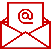 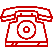 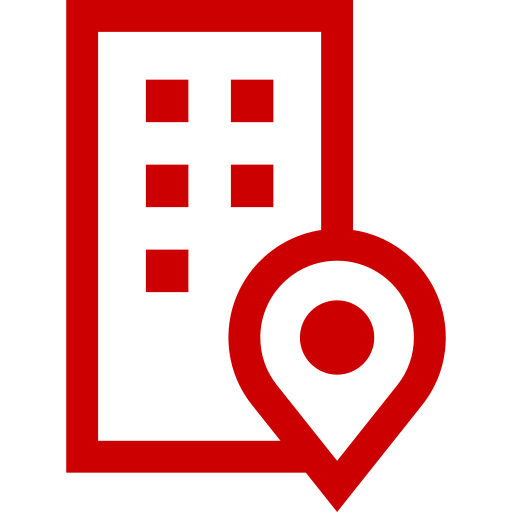 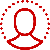 Nombre del Investigador Principal (IP):Email de contacto:Estructura de Investigación UPV:Teléfono: 1.- Ámbito de interés de la empresa sobre el que está interesado. Indique uno de los 11 campos en el desplegable (rellene una ficha por cada campo de interés):1.- Ámbito de interés de la empresa sobre el que está interesado. Indique uno de los 11 campos en el desplegable (rellene una ficha por cada campo de interés):1.- Ámbito de interés de la empresa sobre el que está interesado. Indique uno de los 11 campos en el desplegable (rellene una ficha por cada campo de interés):1.- Ámbito de interés de la empresa sobre el que está interesado. Indique uno de los 11 campos en el desplegable (rellene una ficha por cada campo de interés):1.- Ámbito de interés de la empresa sobre el que está interesado. Indique uno de los 11 campos en el desplegable (rellene una ficha por cada campo de interés):2.- Título de la solución propuesta (no confidencial) (máx. 2 líneas).3.- Resumen de la solución propuesta (no confidencial) (máx. 25 líneas).4.- Líneas de trabajo y capacidades en que se enmarcaría la colaboración (máx. 10 líneas).5.- Tiempo estimado de ejecución del proyecto (indicarlo en meses).6.- Coste estimado del proyecto (indicarlo en euros). 7.- ¿Por qué su solución es diferente de otras? (máx. 25 líneas) 8.- Principales proyectos relacionados (máx. 3).9.- Otra información de interés (máx. 5 líneas):2.- Título de la solución propuesta (no confidencial) (máx. 2 líneas).3.- Resumen de la solución propuesta (no confidencial) (máx. 25 líneas).4.- Líneas de trabajo y capacidades en que se enmarcaría la colaboración (máx. 10 líneas).5.- Tiempo estimado de ejecución del proyecto (indicarlo en meses).6.- Coste estimado del proyecto (indicarlo en euros). 7.- ¿Por qué su solución es diferente de otras? (máx. 25 líneas) 8.- Principales proyectos relacionados (máx. 3).9.- Otra información de interés (máx. 5 líneas):2.- Título de la solución propuesta (no confidencial) (máx. 2 líneas).3.- Resumen de la solución propuesta (no confidencial) (máx. 25 líneas).4.- Líneas de trabajo y capacidades en que se enmarcaría la colaboración (máx. 10 líneas).5.- Tiempo estimado de ejecución del proyecto (indicarlo en meses).6.- Coste estimado del proyecto (indicarlo en euros). 7.- ¿Por qué su solución es diferente de otras? (máx. 25 líneas) 8.- Principales proyectos relacionados (máx. 3).9.- Otra información de interés (máx. 5 líneas):2.- Título de la solución propuesta (no confidencial) (máx. 2 líneas).3.- Resumen de la solución propuesta (no confidencial) (máx. 25 líneas).4.- Líneas de trabajo y capacidades en que se enmarcaría la colaboración (máx. 10 líneas).5.- Tiempo estimado de ejecución del proyecto (indicarlo en meses).6.- Coste estimado del proyecto (indicarlo en euros). 7.- ¿Por qué su solución es diferente de otras? (máx. 25 líneas) 8.- Principales proyectos relacionados (máx. 3).9.- Otra información de interés (máx. 5 líneas):2.- Título de la solución propuesta (no confidencial) (máx. 2 líneas).3.- Resumen de la solución propuesta (no confidencial) (máx. 25 líneas).4.- Líneas de trabajo y capacidades en que se enmarcaría la colaboración (máx. 10 líneas).5.- Tiempo estimado de ejecución del proyecto (indicarlo en meses).6.- Coste estimado del proyecto (indicarlo en euros). 7.- ¿Por qué su solución es diferente de otras? (máx. 25 líneas) 8.- Principales proyectos relacionados (máx. 3).9.- Otra información de interés (máx. 5 líneas):NOTAS DE LA EMPRESA (espacio reservado para la empresa)NOTAS DE LA EMPRESA (espacio reservado para la empresa)NOTAS DE LA EMPRESA (espacio reservado para la empresa)